Stationen-ChecklisteName: ………………………………………………………………Folgende Stationen habe ich schon erledigt:Station 1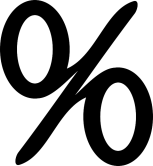 Aufgabe 1:Schreibe folgende Kommazahlen in Prozentangaben um.Aufgabe 2:Schreibe folgende Prozentangaben in Dezimalzahlen (Kommazahlen) um.Station 2Schreibe zu jedem Bild den dazugehörigen Bruch, Dezimalbruch und Dezimalzahl. Kannst du daraus den Prozentsatz ableiten?Station 3Fülle die Lücken in der Tabelle aus. Zeichne anschließend ein Bild, welches den prozentualen Anteil angibt. Wähle die Form klug!Station 1-LösungAufgabe 1:Schreibe folgende Kommazahlen in Prozentangaben um.Aufgabe 2:Schreibe folgende Prozentangaben in Dezimalzahlen (Kommazahlen) um.Station 2- LösungenSchreibe zu jedem Bild den dazugehörigen Bruch, Dezimalbruch und Dezimalzahl. Kannst du daraus den Prozentsatz ableiten?Station 3- Lösungen Fülle die Lücken in der Tabelle aus. Zeichne anschließend ein Bild, welches den prozentualen Anteil angibt. Kürze und wähle die Form klug!Station 1O LeichtO es gingO SchwerStation 2O Leicht O es gingO SchwerStation 3O LeichtO es gingO Schwer1,00 = 0,98= 0,77= 0,25= 0,14= 0,56=0,00= 0,22= 0,41= 0,11=0,80=0,85=0,12= 0,13=0,47= 0,93= 50% = 45% =46% = 78% = 56 % =88 % =23 % =17 % =15 % = 63 % =28 % =55 % =Es sind … von … rot gefärbtBruchDezimalbruchDezimal-zahlProzentsatzBild mit AnteileBruchDezimalbruchDezimalzahlProzentsatz0,80,0830%14%0,671,00 = 100 %0,98= 98 %0,77= 77 %0,25= 25 %0,14= 14 %0,56= 56 %0,00= 0 %0,22= 22 %0,41= 41 %0,11= 11 %0,80= 80 %0,85= 85 %0,12=  12 %0,13= 13 %0,47= 47 %0,93= 93 %50% =  0,545% = 0,4546% = 0,4678% = 0,7856 % = 0,5688 % = 0,8823 % = 0,2317 % = 0,1715 % = 0,1563 % = 0,6328 % = 0,2855 % = 0,55Es sind … von … Flächen rot gefärbtBruchDezimalbruchDezimal-zahlProzentsatzEs ist 1 von 4 Flächen rot gefärbt0,2525 %Es sind 3 von 8 Flächen sind rot gefärbt0,12512,5Es sind 2 von 4 Flächen rot gefärbt0,550 %Es sind 7 von 20 Flächen rot gefärbt0,3535 %Es sind 3 von 10 Flächen rot gefärbt0,3030 %Es sind 6 von 10 Flächen rot gefärbt0,660 %Es sind 13 von 20 Flächen rot gefärbt0,6565 %Bild mit AnteileBruchDezimalbruchDezimalzahlProzentsatz0,880 %0,088 %0,770 %0,440 %0,330%0,1414%0,6767 %